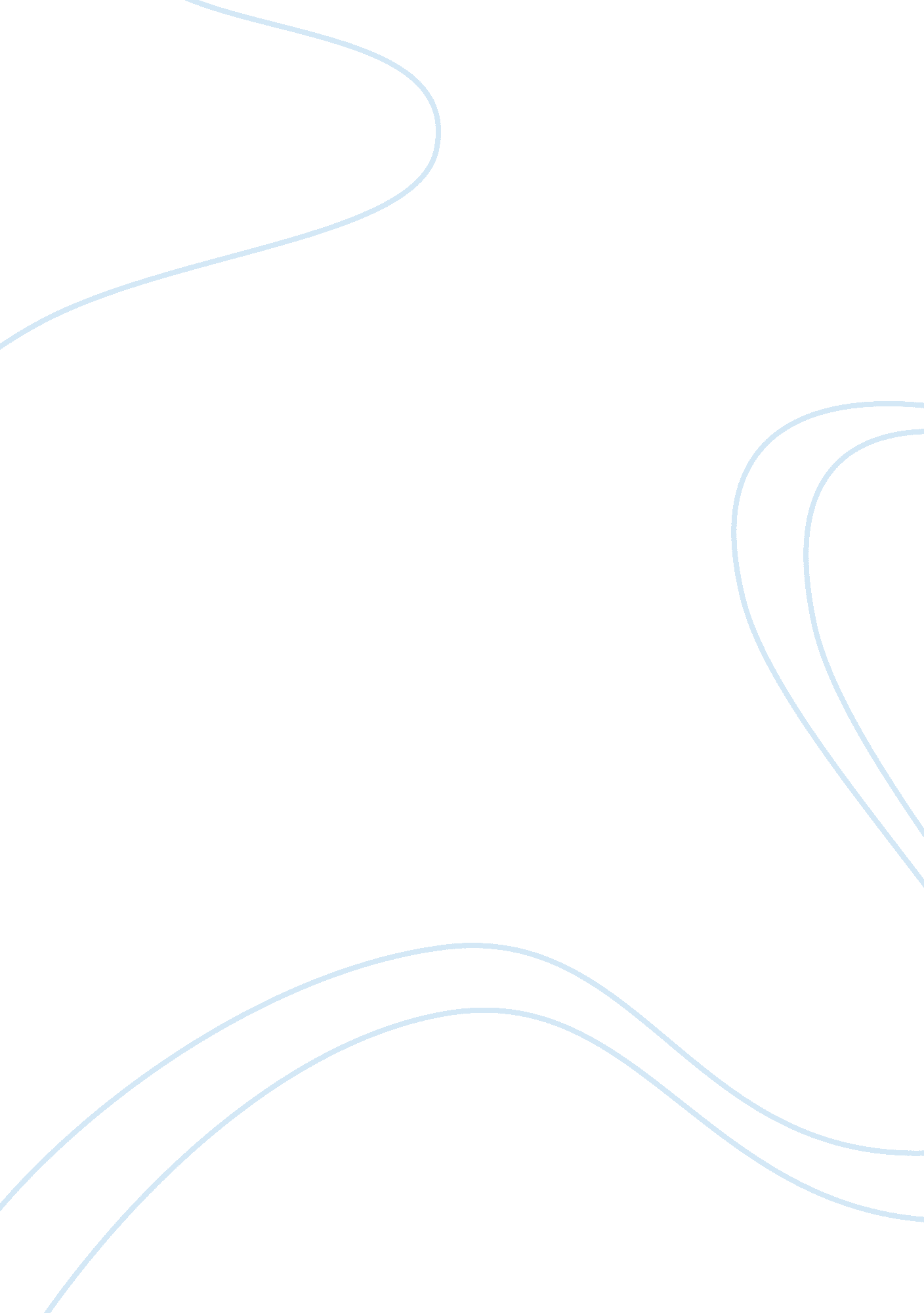 Chapter 4: students with learning disabilities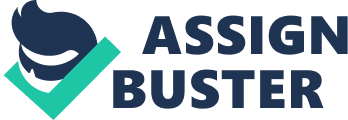 50About what percent of all students receiving special-education services are identified as having a learning disability? Minimal brain dysfunction and minimal brain injuryLabels used in the early history of learning disabilities include: ONCHAPTER 4: STUDENTS WITH LEARNING DISABILITIES SPECIFICALLY FOR YOUFOR ONLY$13. 90/PAGEOrder NowPrenatalFactors known to harm a fetus, including maternal drug use, alcohol consumption and smoking during pregnancy, are known as: Reading___________ is the most frequently reported academic problem for those with learning disabilities, with estimates as high as 90%DyslexiaOne of the most severe reading problems and one that is considered resistant to remediation is called: MetacognitionIs how one thinks about one's own thinking and the ability to use and regulate strategies and other organization skills. Informal procedures such as observation and classroom performanceThe process involved in initially identifying a learning disability usually includes: Both RTI and standardized test should be used to identify learning disabilities and that the exclusive use of either would be inappropriateIn determining eligibility, recommendations had been made that: Response to intervention_____________ s a process to determine possible learning disabilities based on the student's response to scientific, research-based interventions. All students would be monitored to determine who needs additional helpRTI could improve schoolwide achievement because: Study skillsTime management, memory strategies and listening are good strategies for: Task analysis and direct instructionExamples of teaching approaches that have been shown to be particularly effective with students with learning disabilities include: Declarative and procedural knowledgeA student who has difficulty learning information because he or she does not know how to study is a student who has deficits in: Are the five essential components of effective reading instructionPhonological awareness training, phonics instruction, fluency instruction, vocabulary instruction and comprehension instruction: Direct instruction__________ is based on the principle of teaching sequences of skills designed to minimize errors, provide ample practice and give immediate feedback and positive reinforcementGuided practiceIn this interactive step of a lesson plan, students demonstrate what the teacher has modeled, explaining any problems they are having, making decisions and evaluating their performance. This part of the lesson plan is the: Cognitive strategiesDeliberate, planned activities (such as rehearsing a phone number or highlighting a chapter) used to acquire information or knowledge are called: All studentsPhysical arrangement and instructional grouping are important considerations for: Classwide peer tutoringA teaching method that combines whole class instruction, peer tutoring and cooperative learning is: Assistive technologyA student who is highly distractible using earphones and a tape recorder or a language master is an example of: An accommodation________ is a change based on the student's needs concerning how information is presented by the teacher or how understanding is demonstrated by the student. Overlapping curriculumA student who is participating in a shared curriculum as well as a supplementary curriculum based on his or her individual needs is participating in a(n): An adaptationJim, a student with a learning disability is required to learn the location of 10 cities/mountains on a map when other students in the class must learn 20. This is an example of: FThe term learning disabilities has been used since the early 1900s. TAnd emphasis on perceptual skills and their role in children's learning began during the intergration phase when the term learning disability was first coined. FLearning disabilities are always caused by neurological damage, genetic defects or environmental factors. FAn example of a genetic cause of a learning disability would be the mother's use of drugs, alcohol and smoking during pregnancy. TStudents may be identified as having a learning disability if they meet specific criteria following observations, response to intervention achievement an intelligence testing and parental and other information. TTeachers will usually need to teach students with learning disabilities both academic content and cognitive strategies. TA short statement of the objective along with an overview of the lessons plan should begin with a lesson. This presentation technique is known as an advance organizer. TAccording to IDEA 04, assistive technology includes any item, piece of equipment or system that is used to maintain or improve functional capabilities of individuals with disabilities. T 